Przysposobienie do pracy klasa I, II SPdPDzień 19. 06. 2020 (3 godz.)Temat: Skomponuj swoją pizzę. Pizzę wszyscy lubią, ale tym razem nie będzie jadalna, możemy tylko nacieszyć swój wzrok.Zadaniem jest stworzenie pizzy o dowolnym kształcie z takich składników jakie lubisz najbardziej. Potrzebne będą kawałki kolorowego papieru klej nożyczki, ołówek. Wytnij kształt swojej pizzy następnie na kolorowym papierze narysuj składniki, które lubisz, wytnij je lub poproś o pomoc opiekuna i poukładaj, a następnie przyklej.Uporządkuj miejsce pracy.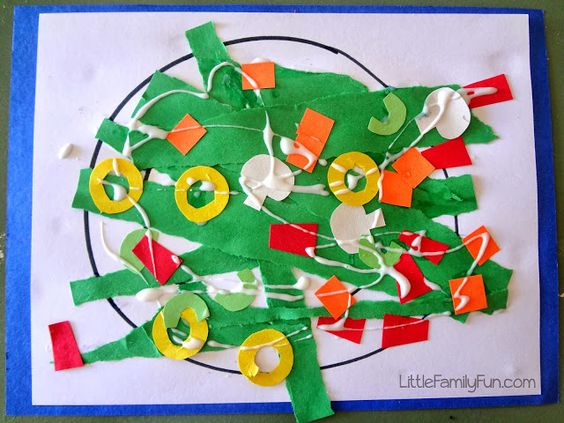 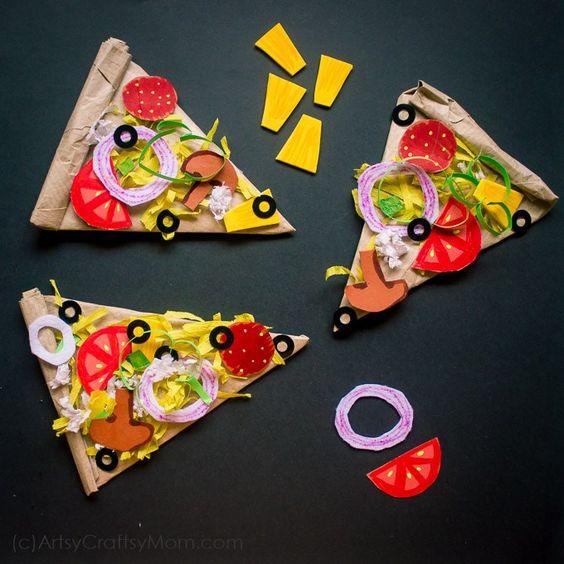 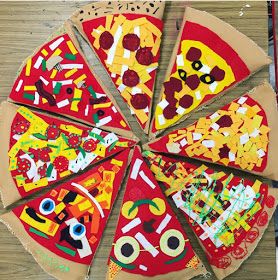 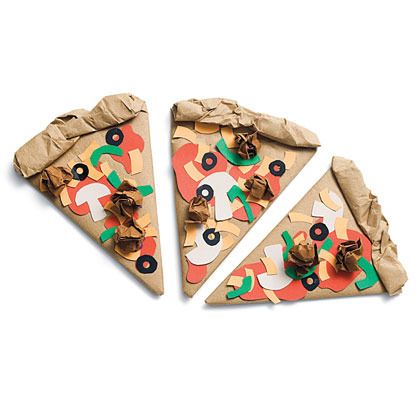 